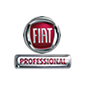 FIAT Professional представит новинки модельного ряда FIAT Ducato в городах РоссииС 6 по 25 июня 2013 года состоится роад-шоу FIAT Professional по городам России. Презентации полного модельного ряда FIAT Ducato пройдут в Самаре, Ижевске, Екатеринбурге и Тюмени. В рамках мероприятий будут представлены 15 модификаций Ducato для грузовых, пассажирских, комбинированных и специальных перевозок, включая последние новинки: автомобиль инкассации, автомобиль-мастерская и автомобиль-рефрижиратор. Fiat Professional активно расширяет модельный ряд Ducato – одной из самых востребованных моделей коммерческих автомобилей на российском рынке, предлагая  автомобили массового спроса: маршрутные такси с вместимостью до 22 пассажиров туристические автобусы до 16 пассажиров шасси с бортовой платформойизотермические и промтоварные фургоныгрузопассжаирские комби для транспортировки груза и бригады до 6 человек)  рефрижераторыи более нишевые версии:автомобили скорой медицинской помощи всех классовавтомобили для транспортировки людей с ограниченными физическими возможностямиритуальные автобусышкольные автобусыавтомобили-мастерскиеавтомобиль инкассациии прочее.По словам Валентино Мунно, директора по продажам и маркетингу коммерческого дивизиона «Крайслер РУС», секрет успеха Ducato в эффективном комплексном решении задач каждого конкретного клиента: «Возможности модельной линейки Fiat Ducato колоссальны. Сегодня совместно с производственным комплексом “СТ-Нижегородец” мы производим целый ряд конверсий на базе шасси Fiat Ducato для пассажирских, грузовых и смешанных перевозок, а также автомобили специального назначения. Несомненным плюсом является доступная цена и невысокая стоимость владения Ducato. В этом году уже запущен ряд программ по снижению стоимости ТО и запасных частей, действуют специальные условия для покупки автомобильных аксессуаров».Задача мероприятий, которые пройдут в Самаре, Ижевске, Екатеринбурге и Тюмени - наглядно продемонстрировать  полную гамму автомобилей Ducato и их высокие эксплуатационные характеристики, а также рассказать об эффективных программах финансирования.  Кроме того, с 27 мая по 10 июня 2103 года в салонах официальных дилеров Fiat Professional проходят «Дни Fiat Professional». В этот период действуют специальные цены на автомобили Ducato, специальные предложения по кредиту FIAT Finance, лизингу и программе trade-in.Выбирая Ducato каждый владелец малого, крупного или среднего бизнеса может подобрать автомобиль, позволяющий решать конкретные бизнес-задачи по транспортировке того или иного груза, перевозке пассажиров или оказанию услуг. В дни роуд-шоу автомобили Fiat Ducato станут еще доступнее – все гости мероприятия примут участие в розыгрыше максимальных скидок на автомобили, представленные в салоне дилера, в котором будет проходить презентация.О марке Fiat ProfessionalАвтомобили Fiat Professional производятся на заводе Sevel в Италии, который является крупнейшим заводом в Европе по производству легких коммерческих автомобилей. Линейка моделей Fiat Professional на сегодняшний день включает Fiat Doblo Panorama, Fiat Doblo Cargo и Fiat Ducato. Наиболее востребованными модификациями Ducato в России являются цельнометаллические фургоны, шасси, маршрутные такси и грузопассажирские комби.ЗАО «Крайслер РУС» - официальный импортер марок Fiat Professional, Fiat, Jeep, Chrysler и Dodge в России. Компания основана в 2007 году, официальный импорт Fiat Professional в России стартовал в марте 2012 года.Регистрация на мероприятия доступна на сайте: www.fiatprofessional.ruКонтактное лицо для аккредитации СМИ:Ирина Голубева,Менеджер проектаe-mail: irina.golubeva@hkstrategies.com, тел.: +7-495-775-00-77, +7-926-825-96-56